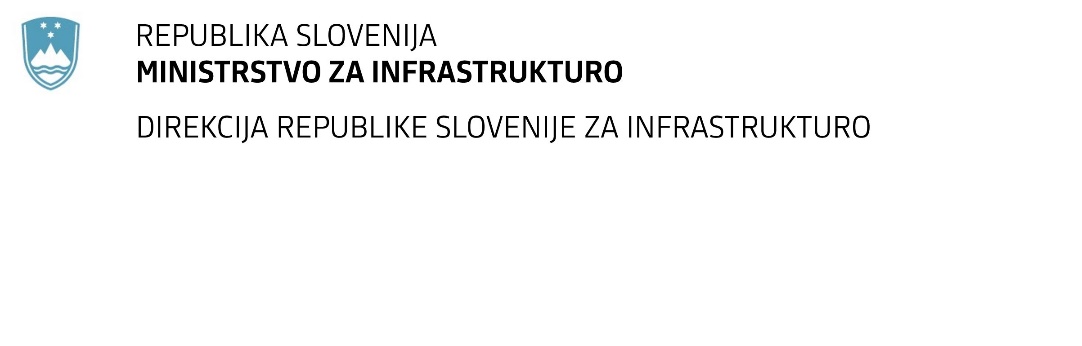 SPREMEMBA RAZPISNE DOKUMENTACIJE za oddajo javnega naročila Obvestilo o spremembi razpisne dokumentacije je objavljeno na "Portalu javnih naročil" in na naročnikovi spletni strani. Obrazložitev sprememb:Spremembe so sestavni del razpisne dokumentacije in jih je potrebno upoštevati pri pripravi ponudbe.Številka:43001-235/2020-01oznaka naročila:A-84/20 S   Datum:02.09.2020MFERAC:2431-20-000906/0Obdobni pregledi objektov na CP KP, GO, NM in LJ v LETU 2020 – redni (letni) in glavni preglediNaročnik spreminja CPV kodo:Glavna koda CPV je 71000000Dodatna koda CPV je 71200000